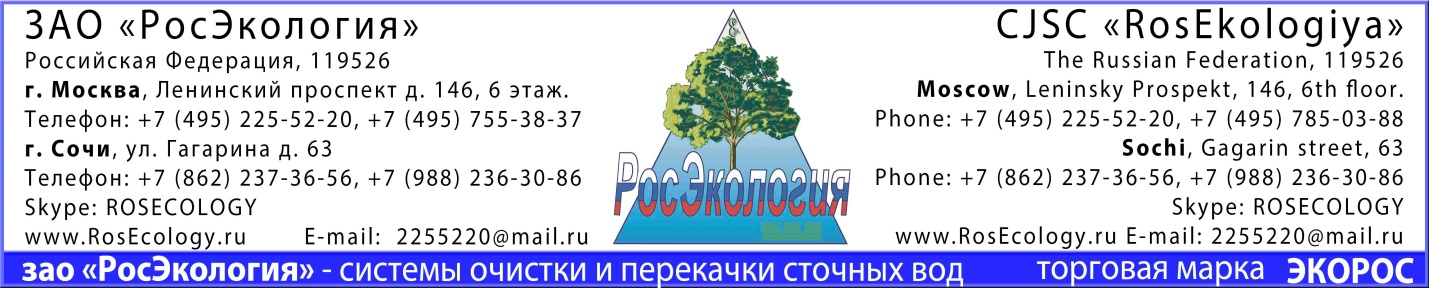 ЗАЯВКА В СВОБОДНОЙ ФОРМЕ.Дата «______________» 20___г.                                  подпись клиента_____________________www.RosEcology.ru – очистные сооружения